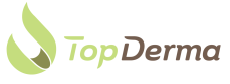 Richtpreise (pro Behandlung)Behandlung mit Botox :	ab CHF 300.00 (eine Gesichtszone)Behandlung mit Skinbooster :	ab CHF 300.00Behandlung mit Hyaluronsäure :	ab CHF 400.00 Gerne stehen wir für weitere Informationen zur Verfügung. Wir beraten Sie gerne anlässlich einer ersten Informationskonsultation im Detail und unterbreiten Ihnen eine individuelle Offerte für die gewünschte Behandlung.